PROGRAMA ANALÍTICODISCIPLINAUNIVERSIDADE FEDERAL RURAL DO RIO DE JANEIROPRÓ-REITORIA DE GRADUAÇÃOCÂMARA DE GRADUAÇÃOCódigo: IH720ANÁLISE ECONÔMICA TRIBUTÁRIACréditos: (4T–0P)Cada crédito corresponde a 15 horas aula teóricaINSTITUTO DE CIÊNCIAS SOCIAIS APLICADASDEPARTAMENTO DE CIÊNCIAS ECONÔMICASEMENTA: Receita Pública; Lei de Diretrizes Orçamentária. Intervenção Econômica. Princípios da Tributação. Sistema Tributário. Tipos de Tributos. Competência Tributária. Impostos sobre a Atividade Econômica. Impostos Fiscais, Extrafiscais, Parafiscais. Impostos Federais, Estaduais e Municipais. Substituição Tributária; Sucessão Tributária. Certidão de Dívida Ativa.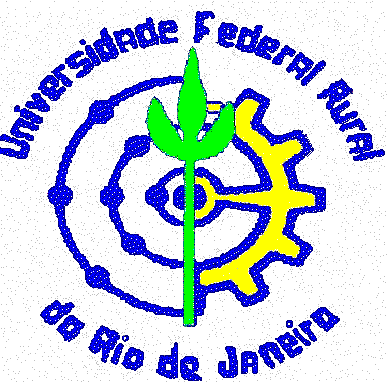 